Dear Name,Thank you so much for taking part in our research. Your time and effort has helped us get one step further to completing our project.If you'd like to receive further updates about our research please visit our website/provide your email address/leave your contact details.  Currently, we’re still recruiting people, but we are aiming to complete recruitment by date. As soon as we’ve achieved this we’ll let you know. For more information about the research that you’ve taken part in, please re-read the Participant Information Sheet that you received when you first signed up to our research study. If you have any specific questions not answered in this sheet or during your time taking part in the research, please contact Name via email example@example.com or phone 01234 664 757.As our research was exploring research details we would like to signpost you to source as a trusted source that can provide you with other information about topic.Now that you have finished taking part in our research, you can discover other research opportunities to take part in. Just head to the Parkinson’s UK Take Part Hub or Be Part of Research. Search using your postcode and find out what is in your area.Your contribution to our research is greatly appreciated. Without you, our research wouldn't have happened.Best wishes,NameTitle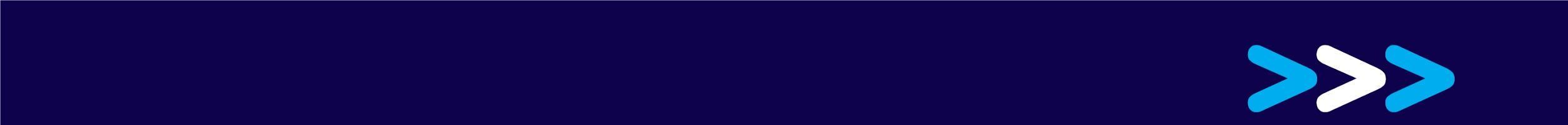 